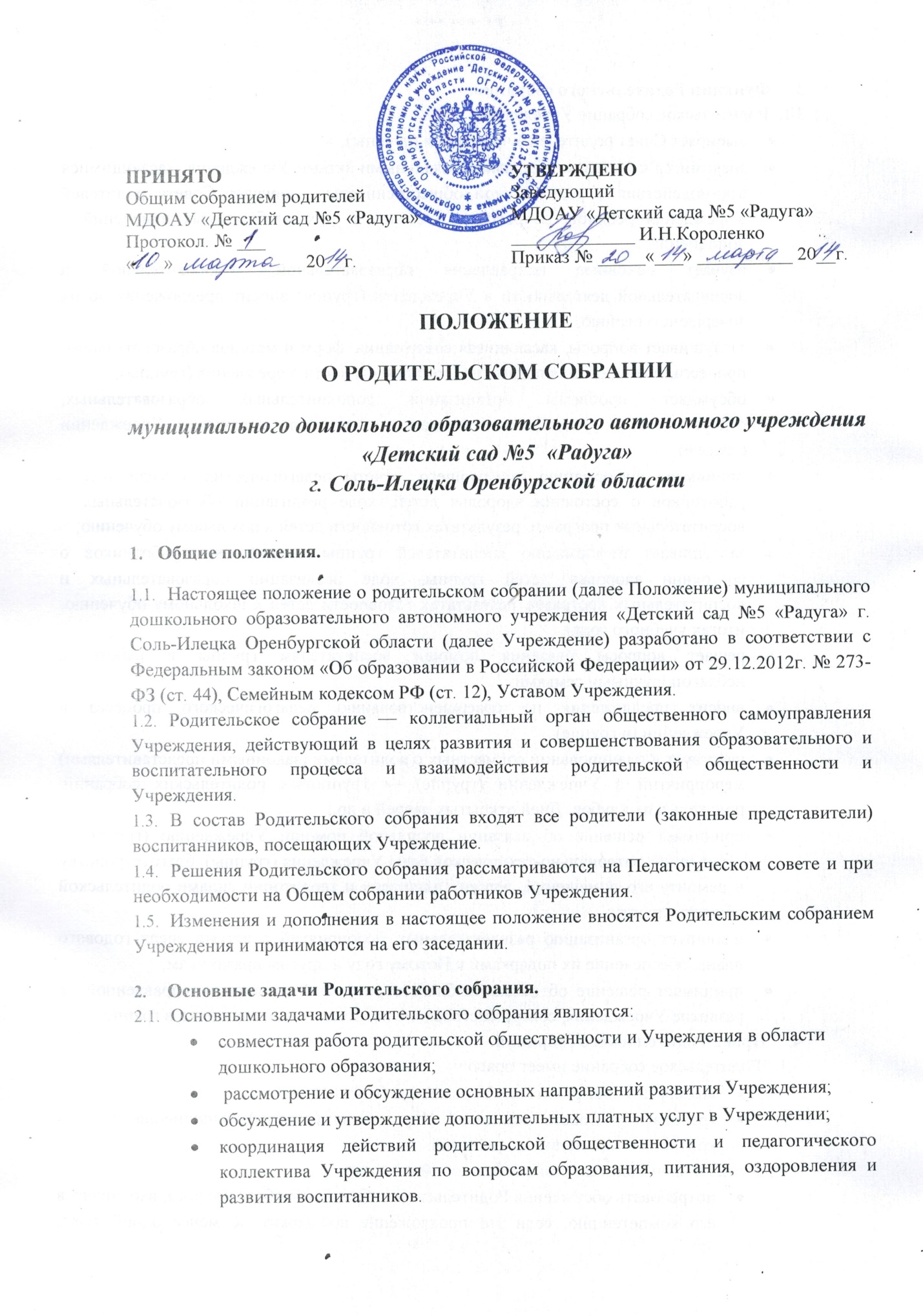 Функции Родительского собрания.Родительское собрание Учреждения:выбирает Совет родителей Учреждения (группы);знакомится с Уставом и другими локальными актами Учреждения, касающимися взаимодействия с родительской общественностью, поручает Совету родителей Учреждения решение вопросов о внесении в них необходимых изменений и дополнений;изучает основные направления образовательной, оздоровительной и воспитательной деятельности в Учреждении (группе) вносит предложения по их совершенствованию;заслушивает вопросы, касающиеся содержания, форм и методов образовательного процесса, планирования педагогической деятельности Учреждения (группы);обсуждает проблемы организации дополнительных образовательных, оздоровительных услуг воспитанникам, в том числе платных в Учреждении (группе);принимает информацию заведующего, отчеты педагогических и медицинских работников о состоянии здоровья детей, ходе реализации образовательных и воспитательных программ, результатах готовности детей к школьному обучению;заслушивает информацию воспитателей группы, медицинских работников о состоянии здоровья детей группы, ходе реализации образовательных и воспитательных программ, результатах готовности детей к школьному обучению, итогах учебного года);решает вопросы оказания помощи воспитателям группы в работе с неблагополучными семьями;вносит предложения по совершенствованию педагогического процесса в Учреждении (в группе);участвует в планировании совместных с родителями (законными представителями) мероприятий в Учреждении (группе) — групповых родительских собраний, родительских клубов, Дней открытых дверей и др.;принимает решение об оказании посильной помощи Учреждению (группе) в укреплении материально-технической базы Учреждения (группы), благоустройству и ремонту его помещений, детских площадок и территории силами родительской общественности;планирует организацию развлекательных мероприятий с детьми сверх годового плана, обеспечение их подарками к Новому году и другим праздникам;принимает решение об оказании благотворительной помощи,  направленной на развитие Учреждения, совершенствование педагогического процесса в группе.Права Родительского собранияРодительское собрание имеет право:выбирать Совет родителей Учреждения (группы);требовать у Совета родителей Учреждения (группы) выполнения и (или) контроля выполнения его решений.Каждый член Родительского собрания имеет право:потребовать обсуждения Родительским собранием любого вопроса, входящего в его компетенцию, если это предложение поддержит не менее одной трети членов собрания; при несогласии с решением Родительского собрания высказать свое мотивированное мнение, которое должно быть занесено в протокол.Организация управления Родительским собранием В состав Родительского собрания входят все родители (законные представители) воспитанников Учреждения (группы).Родительское собрание избирает из своего состава Совет родителей Учреждения (группы).Для ведения заседаний Родительское собрание из своего состава выбирает председателя и секретаря сроком на 1 учебный год. Председателем, как правило, выбирают председателя Совета родителей Учреждения (группы).В необходимых случаях на заседание Родительского собрания приглашаются педагогические, медицинские и другие работники Учреждения, представители общественных организаций, учреждений, родители, представители Учредителя. Необходимость их приглашения определяется председателем Совета родителей Учреждения (группы).Родительское собрание группы ведет председатель Совета родителей группы.Председатель Родительского собрания:обеспечивает посещаемость родительского собрания совместно с председателями родительских комитетов групп;совместно с заведующим Учреждением организует подготовку и проведение Родительского собрания;совместно с заведующим Учреждение определяет повестку дня Совета родителей;взаимодействует с председателями Советов родителей групп;взаимодействует с заведующим Учреждением по вопросам ведения собрания, выполнения его решений.Родительское собрание работает по плану, составляющего часть годового плана работы Учреждения.Общее Родительское собрание собирается не реже 2 раз в год, групповое Родительское собрание — не реже 1 раза в квартал.Заседания Родительского собрания правомочны, если на них присутствует не менее половины всех родителей (законных представителей) воспитанников Учреждения (группы)..Решение Родительского собрания принимается открытым голосованием и считается принятым, если за него проголосовало не менее двух третей присутствующих. Организацию выполнения решений Родительского собрания осуществляет Совет родителей Учреждения совместно с заведующим Учреждением или Совет родителей группы.Непосредственным выполнением решений занимаются ответственные лица, указанные в протоколе заседания Родительского собрания. Результаты докладываются Родительскому собранию на следующем заседании.Взаимосвязи Родительского собрания с органами самоуправления учрежденияРодительское собрание взаимодействует с Советом родителей Учреждения.Ответственность Родительского собранияРодительское собрание несет ответственность:за выполнение закрепленных за ним задач и функций;соответствие принимаемых решений законодательству нормативно-правовым актам.Делопроизводство Родительского собранияЗаседания Родительского собрания оформляются протоколом.В книге протоколов фиксируются:дата проведения заседания;количество присутствующих;приглашенные (ФИО, должность);повестка дня;ход обсуждения вопросов, выносимых на Родительское собрание;предложения, рекомендации и замечания родителей (законных представителей), педагогических и других работников Учреждения, приглашенных лиц;решение Родительского собрания. Протоколы подписываются председателем и секретарем Родительского собрания. Нумерация протоколов ведется от начала учебного года. Книга протоколов Родительского собрания нумеруется постранично, прошнуровывается, скрепляется подписью заведующего и печатью Учреждения. Книга протоколов Родительского собрания хранится в делах Учреждения лет и передается по акту (при смене руководителя, при передаче в архив). Тетрадь протоколов Родительского собрания группы хранится у воспитателей группы с момента комплектации группы до выпуска детей в школу.